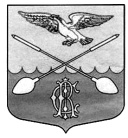 АДМИНИСТРАЦИЯ ДРУЖНОГОРСКОГО ГОРОДСКОГО ПОСЕЛЕНИЯ ГАТЧИНСКОГО МУНИЦИПАЛЬНОГО РАЙОНА ЛЕНИНГРАДСКОЙ ОБЛАСТИ                                   П  О  С  Т  А  Н  О  В  Л  Е  Н  И  ЕОт  14.02.2018  года                                                                                                                 № 37О  мерах  по  реализации  отдельных  положений  Федерального  закона  от  02.03.2007 № 25-ФЗ « О  муниципальной  службе»В  соответствии  со  статьей  13  Федерального  закона  от  02.03.2007 №  25-ФЗ  «О  муни-ципальной  службе  в  Российской  Федерации,  руководствуясь  Уставом  МО  Дружногорское  городское  поселение  Гатчинского  муниципального  района,ПОСТАНОВЛЯЕТ:    1.  Установить,  что  гражданин,  претендующий  на  замещение  должности  муниципальной  службы  в  администрации  Дружногорского  городского  поселения  не  может  быть  принят  на  муниципальную  службу,  а  муниципальный  служащий  администрации  Дружногорского  городского  поселения  не  может  находиться  на  муниципальной  службе  в случае  признания  его  не  прошедшим  военную  службу  по  призыву,  не  имея  на  то  законных  оснований,  в  соответствии  с  заключением  призывной  комиссии  (за  исключением  граждан,  прошедших  военную  службу  по  контракту) – в  течение  10  лет  со  дня  истечения  срока,  установленного  для  обжалования  указанного  заключения  в  призывную  комиссию  соответствующего  субъекта  Российской  Федерации,  а  если  указанное  заключение  и  (или)  решение  призывной  комиссии  соответствующего  субъекта  Российской  Федерации  по  жалобе  гражданина  на  указанное  заключение  были  обжалованы  в  суд,   -   в  течении  10  лет  со  дня  вступления  в  законную  силу  решения  суда,  которым  признано,  что  права  гражданина  при  вынесении  указанного  заключения  и  (или)  решения  призывной  комиссии  соответствующего  субъекта  Российской  Федерации  по  жалобе  гражданина  на  указанное  заключение  не  были  нарушены.2. Положения  пункт  1  настоящего  постановления  распространяются  на  правоотношения  возникшие  с  01  января  2014  года.3.  Начальнику  канцелярии  администрации  Дружногорского  городского  поселения  ознакомить  с  настоящим  постановлением  муниципальных  служащих  администрации  под  роспись.4.  Настоящее  постановление  вступает  в  силу  с  момента  официального опубликования  в  официальном  вестнике  Дружногорского  городского  поселения  и  подлежит  размещению  на  официальном  сайте.5.   Контроль  над  исполнением  настоящего  постановления  оставляю  за  собой.И.о.  главы  администрации Дружногорского  городского  поселения                                                                      Отс  И.В